Mediating mechanisms of the relationship between exposure to deprivation and threat during childhood and adolescent psychopathology: evidence from the Millennium Cohort StudyKe Ning*1, Dawid Gondek*ⴕ2,3, Snehal M. Pinto Pereira4, Rebecca E. Lacey21School of Public Health, LKS Faculty of Medicine, The University of Hong Kong, Hong Kong2Research Department of Epidemiology and Public Health, University College London, London, England3Swiss Centre of Expertise in Life Course Research (LIVES), University of Lausanne, Lausanne, Switzerland4Division of Surgery and Interventional Science, University College London, London, England*Joint lead authorsⴕ Corresponding author:Dawid Gondek dawid.gondek@unil.cheText 1 Missing data strategy.Missing information ranged from 3.5% on child’s sex, number of siblings, maternal age at birth, and month of birth to 48.3% on threat (see eTable 2). Having missing information on any of the study variables was predicted by higher psychological distress and deprivation, lower cognitive ability and emotional regulation, and being non-white (see eTable 3).For the regression-based analyses, the missing data were also imputed using Multiple Imputation by Chained Equations Algorithm (MICE), with n=50 imputed datasets, due to the non-monotone pattern of missing values, and due to its ability to accommodate various types of variables in the imputation model, including continuous and categorical ones. This approach uses a series of univariate conditional imputation models to impute missing data.1 The multiple imputation works under the assumption that the data are missing at random (MAR).2, 3 The MAR mechanism, which is largely untestable, implies that systematic differences between the missing and the observed values can be explained by observed data.2 The strength of multiple imputation is that it tends to perform better than complete case analysis in most missing data scenarios, particularly when the amount of missing data is large.4The imputation model included all variables included in analytical model (the outcome, mediators, exposures and potential confounding). In addition, we included an alternative measure of psychopathology (the Strengths and Difficulties Questionnaire), collected at age 17 from the cohort member. As this measure was associated with the study variables and missingness, it was likely to improve predictive power of the imputation model.5, 6 It is recommended to impute variables in the form.7, 8 Hence, we conducted three separate imputation models, including three versions of the threat and deprivation variables used in the study, as binary, continuous, and their individual components.The mediation analysis applied CMAverse package, which by default conducts MICE to impute missing data. All variables including exposure, mediator, outcome and baseline/intermediate confounding factors in the main analysis were included at the imputation stage, and 20 datasets were imputed due to constrained calculation power.eFigure 1 Histogram of latent scores of deprivation and threat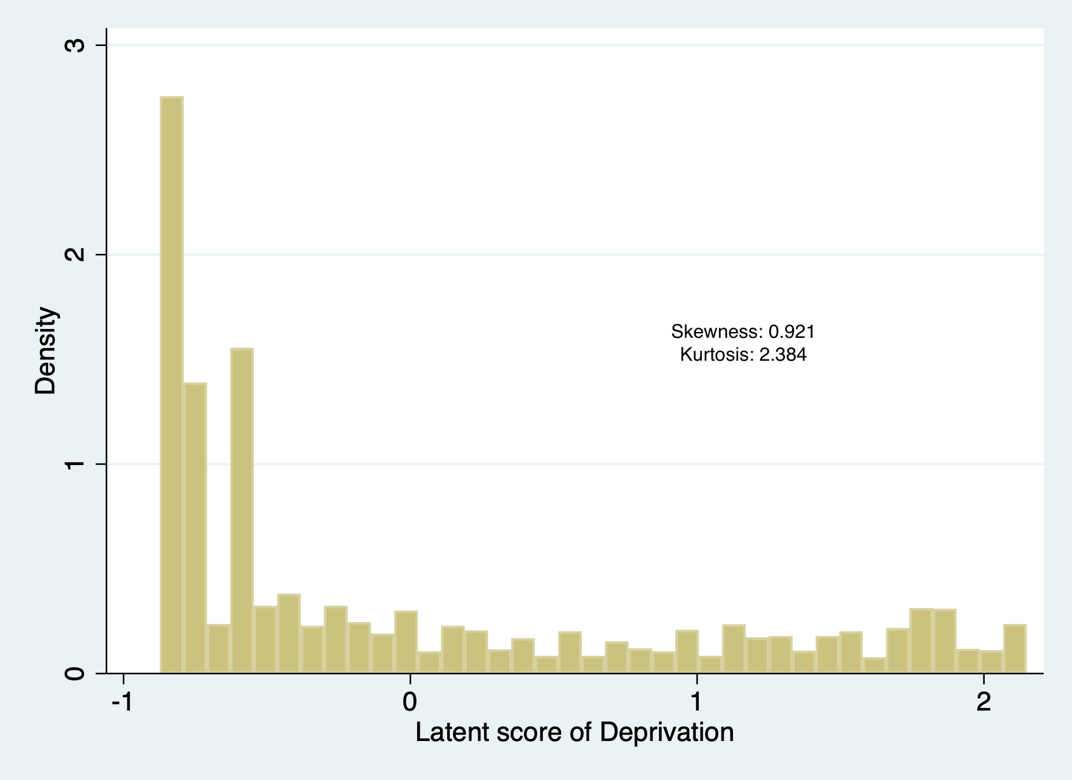 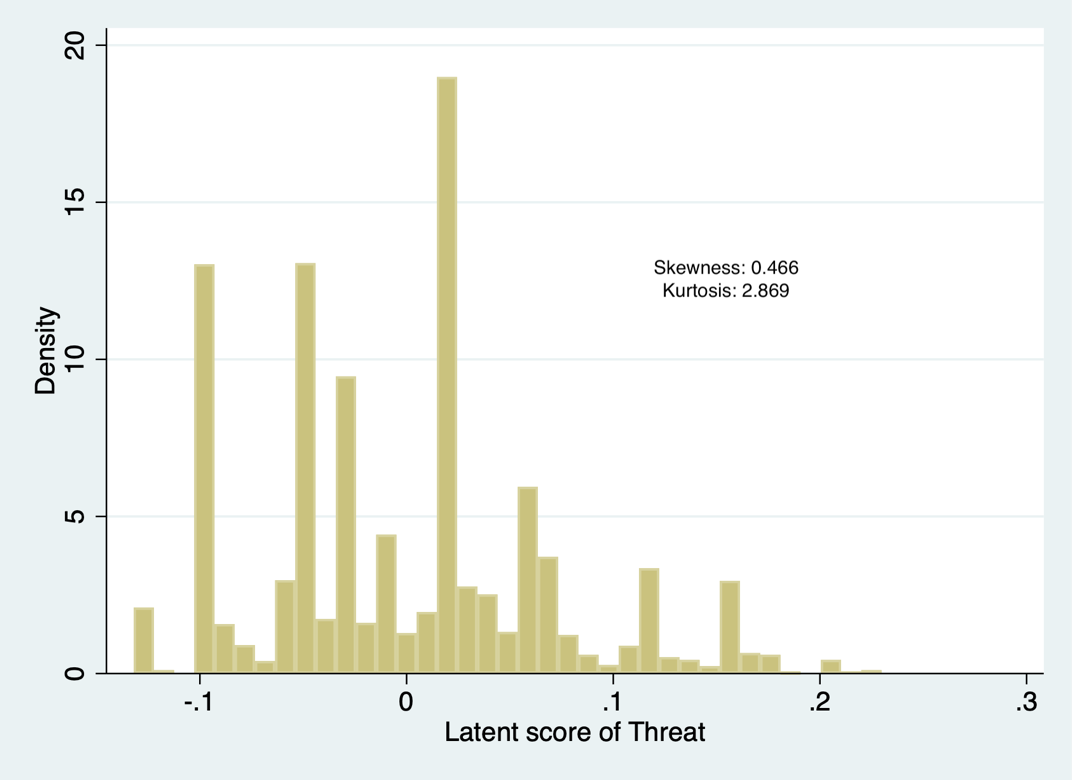 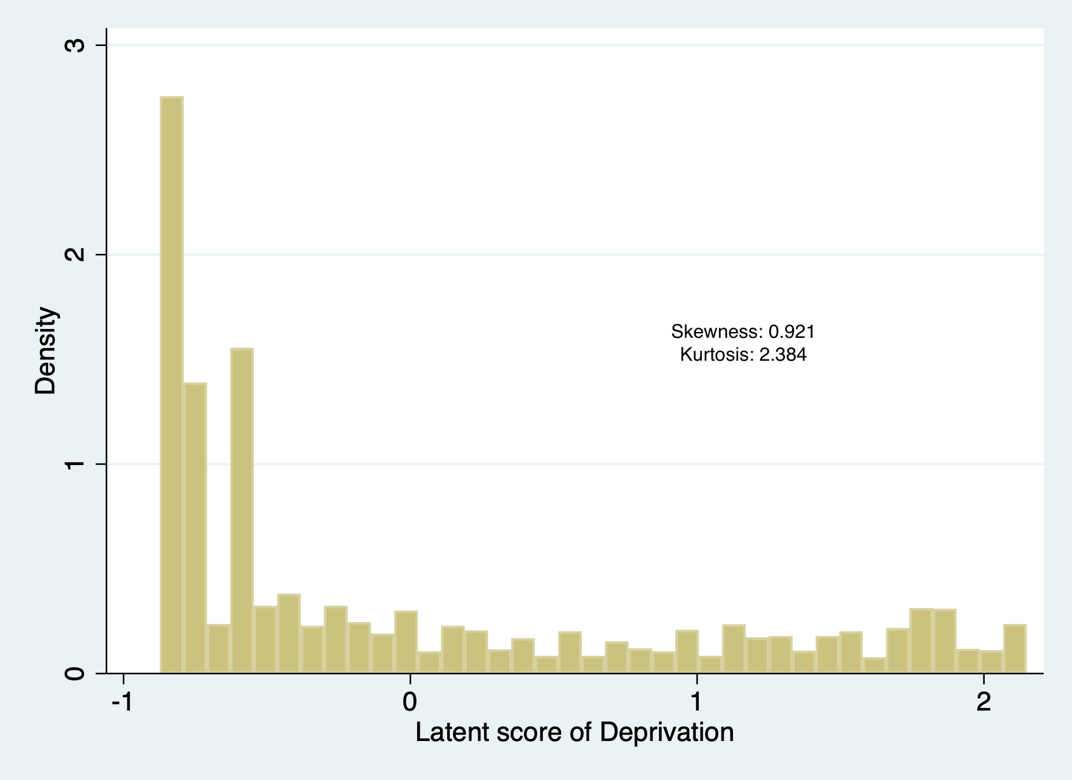 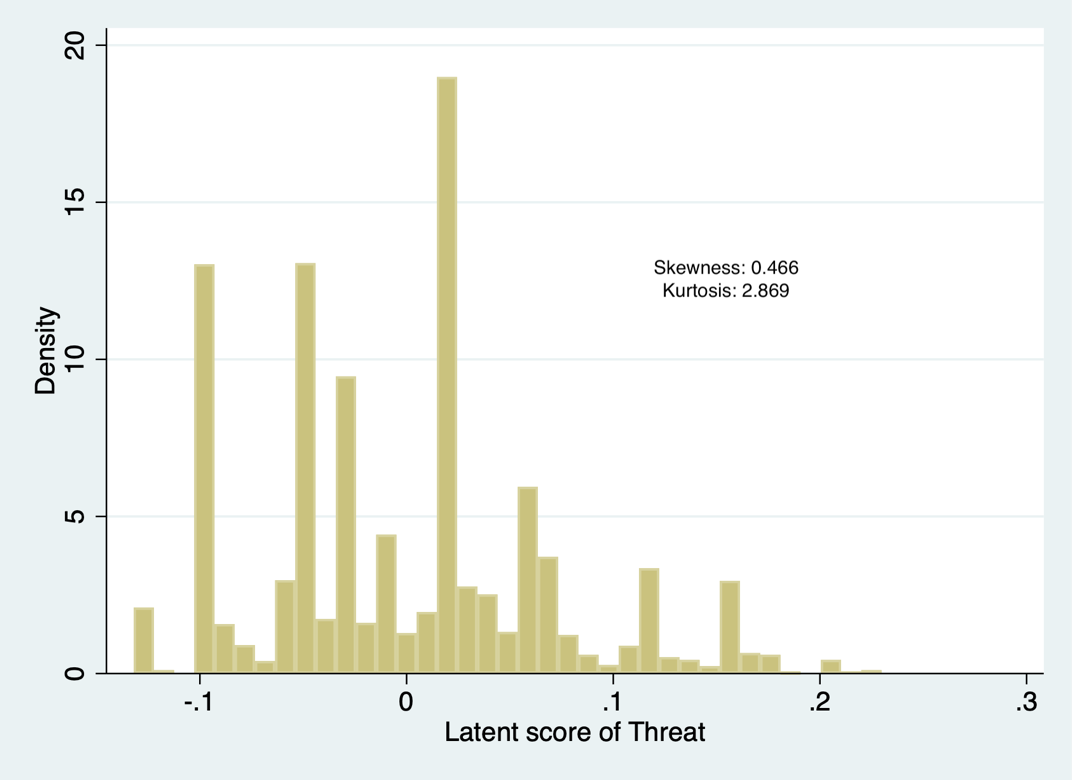 eTable 4. Correlation table of study variablesNote. #refers to Planned pregnancy, Mother smoked during pregnancy, Father smoked during pregnancy respectively. *indicates that the correlation between two variables is statistically significant. Correlation coefficient between continuous, categorical and binary variables was calculated using “polychoric” command, and statistical test was obtained using “pwcorr”, “tetrachoric”, “pbis”, “tab,chi2”, and “anova” command correspondingly in Stata. Month of birth was not significantly correlated with any other variables thus omitted in the above table..References1.	van Buuren S. Multiple imputation of discrete and continuous data by fully conditional specification. Stat Methods Med Res. 2007;16(3):219–42. 2.	Collins LM, Schafer JL, Kam CM. A comparison of inclusive and restrictive strategies in modern missing data procedures. Psychological Methods. Dec 2001;6(4):330-351. doi:10.1037//1082-989x.6.4.3303.	Little R, Rubin DB. Statistical analysis with missing data. Wiley; 2002.4.	Austin PC, van Buuren S. The effect of high prevalence of missing data on estimation of the coefficients of a logistic regression model when using multiple imputation. BMC Medical Research Methodology. 2022/07/18 2022;22(1):196. doi:10.1186/s12874-022-01671-05.	Sterne JA, White IR, Carlin JB, et al. Multiple imputation for missing data in epidemiological and clinical research: potential and pitfalls. BMJ. Jun 29 2009;338:b2393. doi:10.1136/bmj.b23936.	Mostafa T, Narayanan M, Pongiglione B, et al. Missing at random assumption made more plausible: evidence from the 1958 British birth cohort. Journal of Clinical Epidemiology. 2021;doi:doi.org/10.1016/j.jclinepi.2021.02.0197.	White IR, Royston P, Wood AM. Multiple imputation using chained equations: issues and guidance for practice. Statistics in Medicine. 2011;30(4):377–99. 8.	Moons KGM, Donders RART, Stijnen T, Harrell FEJ. Using the outcome for imputation of missing predictor values was preferred. Journal of Clinical Epidemiology. 2006;59(10):1092–101. eTable 1 Distribution of items to construct deprivation and threateTable 1 Distribution of items to construct deprivation and threatItems for deprivationItems for deprivationItems for threatItems for threatTimes of household income below deprivation threshold at 9 months, 3 and 5 years oldTimes of household income below deprivation threshold at 9 months, 3 and 5 years oldTimes of exposing to interpersonal violence at 9 months, 3 and 5 years oldTimes of exposing to interpersonal violence at 9 months, 3 and 5 years old05176 (58.1%)05289 (81.9%)11272 (14.3%)1645 (10.0%)21009 (11.3%)2309 (4.8%)31459 (16.4%)3217 (3.4%)Times of child from the most deprived area at 9 months, 3 and 5 years oldTimes of child from the most deprived area at 9 months, 3 and 5 years oldFrequency of smacking child at age 3Frequency of smacking child at age 304688 (80.6%)Never2862 (33.4%)1223 (3.8%)Rarely4461 (52.0%)2160 (2.7%)Once a month445 (5.2%)3748 (12.9%)Once a week or more728 (8.5%)Lowest household academic qualification at age 5Lowest household academic qualification at age 5Daily80 (0.9%)NVQ11030 (10.3%)Frequency of shouting at child at age 3Frequency of shouting at child at age 3NVQ23604 (35.9%)Never270 (3.2%)NVQ31562 (15.6%)Rarely2727 (31.9%)NVQ42562 (25.5%)Once a month703 (8.2%)NVQ5217 (2.2%)Once a week or more3368 (39.3%)Others1069 (10.6%)Daily1492 (17.4%)Parental occupational social class at age 7Parental occupational social class at age 7Mother using physical restraint on child at age 3Mother using physical restraint on child at age 3Neither parent in manual occupation5471 (57.0%)No8826 (96.0%)Either parent in manual occupation1969 (20.5%)Yes369 (4.0%)Both parents in manual occupation2155 (22.5%)Mother slapped or spanked child at age 3Mother slapped or spanked child at age 3Times of either parental in unemployment at 9 months and 3 years oldTimes of either parental in unemployment at 9 months and 3 years oldNo9139 (99.4%)04022 (42.7%)Yes56 (0.6%)11924 (20.4%)23465 (36.8%)Times of not reporting owing a house at 9 months, 3 and 5 years oldTimes of not reporting owing a house at 9 months, 3 and 5 years old05607 (62.7%)1729 (8.1%)2478 (5.3%)32131 (23.8%)eTable 2. The proportion of missing information in each variable (n=10,709).eTable 2. The proportion of missing information in each variable (n=10,709).eTable 2. The proportion of missing information in each variable (n=10,709).Variable N missing% missingOutcomePsychological distress 827      7.7ExposuresThreat5,065     47.3Deprivation5,173     48.3MediatorsCognitive ability816      7.6Emotion regulation1,626     15.2ConfoundingChild’s sex 378      3.5Child’s ethnicity 399      3.7Lone parent at birth381      3.6Number of siblings 378      3.5Maternal age at birth 378      3.5Unplanned pregnancy 408      3.8Mother’s mental health 1,236     11.5Father’s mental health3,663     34.2Smoking during pregnancy by mother408      3.8Smoking during pregnancy by father2,791     26.1Drinking during pregnancy by either parent 395      3.7Birthweight 402      3.8Gestational age 501      4.7Month of birth 378      3.5Child was breastfed393      3.7eTable 3. Predictors of having missing information on any exposure in the study sample (n=10,709).eTable 3. Predictors of having missing information on any exposure in the study sample (n=10,709).eTable 3. Predictors of having missing information on any exposure in the study sample (n=10,709).eTable 3. Predictors of having missing information on any exposure in the study sample (n=10,709).Exposures Risk ratio95% CI95% CIPsychological distress1.001.001.01Threat0.830.631.10Deprivation1.411.401.43Cognitive ability0.990.980.99Emotion regulation0.930.920.94Child’s ethnicity  White (reference)---  Non-white1.911.841.98Child’s sex  Female (reference)---  Male0.970.931.01Note. 95% CI = 95% confidence interval.Note. 95% CI = 95% confidence interval.Note. 95% CI = 95% confidence interval.Note. 95% CI = 95% confidence interval.DeprivationThreatCog abilityEmo regMental stressMaleNon-whiteMaternal agePlanned pregMaternal K6Paternal K6Lone parentNo. of siblingsMom drank Mom smokedDad smokedBirth weightBreastfedGestageDeprivation1.00Threat-0.011.00Cognitive ability-0.29*-0.05*1.00Emotion regulation-0.23*-0.23*0.17*1.00Mental distress0.03*-0.020.03*-0.07*1.00Male0.000.13*0.05*-0.13*-0.28*1.00Non-white0.44*-0.06*-0.14*-0.12*-0.09*0.001.00Maternal age-0.33*-0.10*0.15*0.20*-0.01*0.01-0.03*1.00Planned preg*-0.37*-0.010.13*0.16*-0.03*0.00-0.16*0.31*1.00Maternal K60.24*0.10*-0.09*-0.26*0.09*0.020.15*-0.08*-0.17*1.00Paternal K60.20*0.03-0.03*-0.12*0.09*0.03*0.12*-0.02-0.06*0.19*1.00Lone parent0.29*0.04-0.08*-0.18*0.08*0.020.07-0.13*-0.28*0.13*0.07*1.00No. of siblings0.24*-0.05*-0.14*0.05*-0.010.000.16*0.33*-0.12*0.08*0.05*-0.011.00Mom drank-0.29*0.08*0.12*0.04*0.03*0.02-0.47*0.14*0.11*-0.02-0.04*-0.07-0.05*1.00Mom smoked*0.25*0.07*-0.08*-0.20*0.11*0.01-0.39*-0.30*-0.33*0.13*0.07*0.28*-0.04*0.10*1.00Dad smoked*0.31*0.05*-0.12*-0.15*0.10*0.000.03-0.20*-0.24*0.15*0.11*0.33*0.05*-0.06*0.61*1.00Birth weight-0.16*0.03*0.08*0.07*-0.04*0.12*-0.25*0.08*0.08*-0.05*-0.03*-0.08*0.09*0.10*-0.13*-0.12*1.00Breastfed-0.24*-0.030.19*0.13*0.020.05*0.28*0.26*0.24*-0.05*0.00-0.12*-0.15*0.15*-0.32*-0.22*0.04*1.00Gestational age-0.05*0.010.03*0.06*-0.01-0.03*-0.09*-0.01*0.05*-0.02*-0.04*-0.07*-0.04*0.05*-0.03*-0.04*0.57*0.03*1.00eTable 5. The association between the individual components of derived exposures (deprivation and threat) and psychopathology – using imputed data (n=10,709).eTable 5. The association between the individual components of derived exposures (deprivation and threat) and psychopathology – using imputed data (n=10,709).eTable 5. The association between the individual components of derived exposures (deprivation and threat) and psychopathology – using imputed data (n=10,709).eTable 5. The association between the individual components of derived exposures (deprivation and threat) and psychopathology – using imputed data (n=10,709).eTable 5. The association between the individual components of derived exposures (deprivation and threat) and psychopathology – using imputed data (n=10,709).Unadjusted modelUnadjusted modelAdjusted modelAdjusted modelb95% CIb95% CIComponents of deprivationFamily income0.18(-0.09, 0.46)0.16(-0.16, 0.47)Area deprivation0.07(-0.31, 0.46)0.05(-0.34, 0.44)Economic activity0.24(0.03, 0.45)0.17(-0.03, 0.38)Housing tenure 0.19(-0.06, 0.44)0.16(-0.13, 0.45)Household social class  Neither parent in routine/manual occupation (reference)----  Either parent in routine/manual occupation-0.08(-0.79, 0.64)-0.14(-0.81, 0.53)  Both parents in routine/manual occupation0.37(-0.37, 1.11)0.22(-0.53, 0.98)Household academic qualification  NVQ 1 (reference)----  NVQ 20.02(-1.04, 1.08)0.03(-0.94, 1.00)  NVQ 30.30(-0.93, 1.53)0.36(-0.76, 1.48)  NVQ 4-0.05(-1.12, 1.03)0.02(-1.00, 1.04)  NVQ 50.00(-2.05, 2.05)0.17(-1.73, 2.06)  Other0.49(-0.71, 1.70)0.33(-0.82, 1.48)Components of threatInterpartner violence 0.23(-0.24, 0.69)0.11(-0.32, 0.53)Smacking-0.02(-0.36, 0.32)0.06(-0.25, 0.36)Shouting-0.04(-0.28, 0.21)-0.02(-0.25, 0.21)Physical restraint0.03(-1.40, 1.46)0.29(-1.09, 1.66)